Addendum D: Satisfaction Survey (Part IV)At what time did the car finish with drive-thru clinic? Which stations did this car participate? Flu Vaccination Car Seat FittingBoth How satisfied were you with Registration Station? Dissatisfied Somewhat DissatisfiedNeutralSomewhat SatisfiedSatisfiedHow satisfied were you with the Flu Vaccination Station? Dissatisfied Somewhat DissatisfiedNeutralSomewhat SatisfiedSatisfiedHow satisfied were you with the Car Seat Fitting Station? Dissatisfied Somewhat DissatisfiedNeutralSomewhat SatisfiedSatisfiedHow satisfied were you with Car Flow? Dissatisfied Somewhat DissatisfiedNeutralSomewhat SatisfiedSatisfiedHow satisfied were you with Overall Experience? Dissatisfied Somewhat DissatisfiedNeutralSomewhat SatisfiedSatisfiedHave you ever participated in a drive-thru clinic before today? Would you participate in a drive-thru clinic again? What part of the drive-thru clinic did you like the most? What would you like to see improved/changed in the drive-thru clinic? How did you hear about our drive-thru clinic? Media: Radio, Television, Internet Saw a sign/driving by Friend/Family Health care Provider Other 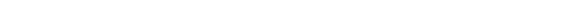 